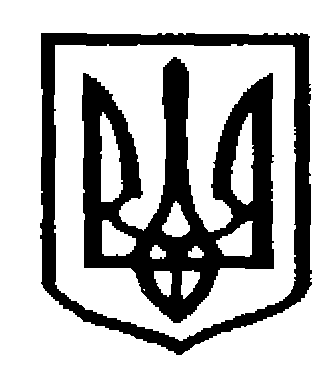 У К Р А Ї Н АЧернівецька міська радаУ П Р А В Л I Н Н Я   О С В I Т Ивул. Героїв Майдану, .Чернівці, 58029 тел./факс (0372) 53-30-87,  E-mail: osvitacv@gmail.com. Код ЄДРПОУ №02147345Щодо проведення всеукраїнської  ЄвровікториниІнформуємо, що Представництво ЄС в Україні в рамках проєкту «Інформаційна підтримка мереж ЄС в Україні» проводить всеукраїнську Євровікторину для школярів та студентів. Ціль проєкту полягає в сприянні розширенню світогляду молоді, формуванню їх громадянської позиції, європейської ідентичності, мотивації досягати високих результатів у навчанні. Участь у заході передбачає поглиблення знань юного покоління щодо зафіксованого у Конституції України стратегічного курсу нашої держави на євроінтеграцію, життя в країнах ЄС, європейської культури, історії, освіти, молодіжної політики. Переможці отримають сертифікати та орендовану сувенірну продукцію від Представництва Європейського Союзу в Україні. Для участі у вікторині необхідно зареєструватися на веб-сайті https://euroquiz.org.ua/euroquiz до 31 грудня 2021 року. Детальна інформація щодо проведення цього заходу додається. З огляду на зазначене, звертаємося з проханням поширити інформацію про вікторину серед заінтересованих осіб закладів загальної середньої.Додаток: згадане на 1 арк.Заступник начальника управління освіти  міської ради                                Ірина ЗАСТАНКЕВИЧДодаток до листа управління  освіти Чернівецької міської ради                            від 08.11.2021 № 01-31/2725Представництво ЄС запрошує школярів та студентів взяти участь у всеукраїнській онлайн-вікторині про ЄвросоюзПредставництво Європейського Союзу в Україні запрошує взяти участь у щорічній онлайн-Євровікторині учнів та студентів, які прагнуть більше дізнатися про ЄС та відносини з Україною.Цьогоріч вона проходить у три етапи – після кожного визначаються найкращі гравці. Традиційно Євровікторина відбувається в онлайн-форматі та збирає десятки тисяч учасників з усієї України.Euroquiz-2021 охоплює п’ять тематичних блоків: що таке Європейський Союз; європейська культура; життя в ЄС; розвиток ЄС; що зараз на порядку денному в ЄС. У кожному блоці є від 16 до 24 запитань, розрахованих на дві вікові категорії – підлітків до 14 років та молоді від 15 років. Відповідно, є різниця у складності та кількості запитань. Переможцями стануть сто найкращих гравців у кожній категорії, вони отримають сертифікати. Щороку призерами вікторини стають декілька тисяч учасників, які отримують сувеніри від Представництва ЄС в Україні – брендовані символікою Євросоюзу флешки, ручки, блокноти, футболки, брелоки, парасольки, значки тощо. Для участі у Euroquiz-2021 потрібно зареєструватися за покликанням www.euroquiz.org.ua/euroquiz.Учасники можуть заробити бали за швидкість та успішність проходження тематичного раунду, кожен з яких дозволяється проходити безліч разів. Однак зарахованим буде лише останній результат.У Євровікторини є внутрішня валюта – квізкоін. Чим частіше гравець заходить до вікторини, тим більше квізкоінів може отримати і обміняти їх на сувеніри.На учнів та студентів чекає захоплююча інтелектуальна онлайн-гра, що триватиме до 31 грудня цього року.Довідково: всеукраїнська Євровікторина від Представництва ЄС в Україні проводиться п’ять років поспіль. За цей час у ній взяли участь десятки тисяч осіб з усієї України. Вікторина покликана поглибити знання української молоді про ЄС, сприяти зближенню та комунікації молоді в країнах Євросоюзу та Україні08.11.2021  № 01-31/2725Керівникам закладів загальної середньої освіти Чернівецької територіальної громади